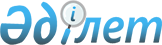 Об определении перечня должностей специалистов в области социального обеспечения и культуры являющихся гражданскими служащими и работающих в сельской местности Урджарского района области АбайПостановление акимата Урджарского района Восточно-Казахстанской области от 17 марта 2017 года № 72. Зарегистрировано Департаментом юстиции Восточно-Казахстанской области 24 мая 2017 года № 5035.
      Сноска. В заголовок внесены изменения на казахском языке, текст на русском языке не меняется, постановлением акимата Урджарского района области Абай от 30.11.2023 № 369 (вводится в действие по истечении десяти календарных дней после дня его первого официального опубликования).
       Примечание РЦПИ.
      В тексте документа сохранена пунктуация и орфография оригинала.
      В соответствии с подпунктом 2) статьи 18, пунктом 9 статьи 139 Трудового кодекса Республики Казахстан от 23 ноября 2015 года, пунктом 2 статьи 31 Закона Республики Казахстан от 23 января 2001 года "О местном государственном управлении и самоуправлении в Республике Казахстан" акимат Урджарского района ПОСТАНОВЛЯЕТ:
      1. Определить перечень должностей специалистов в области социального обеспечения и культуры являющихся гражданскими служащими и работающих в сельской местности Урджарского района области Абай согласно приложению к настоящему постановлению.
      Сноска. Пункт 1 в редакции постановления акимата Урджарского района области Абай от 23.12.2022 № 589 (вводится в действие по истечении десяти календарных дней после дня его первого официального опубликования).


      2. Контроль за исполнением настоящего постановления возложить на заместителя акимаУрджарского района К.Сейтканова.
      3. Настоящее постановление вводится в действие по истечении десяти календарных дней после дня его первого официального опубликования. Перечень должностей специалистов в области социального обеспечения и культуры являющихся гражданскими служащими и работающих в сельской местности Урджарского района области Абай
      Сноска. Приложение в редакции постановления акимата Урджарского района области Абай от 23.12.2022 № 589 (вводится в действие по истечении десяти календарных дней после дня его первого официального опубликования).
       1. Должности специалистов в области социального обеспечения:
      1) заведующий отделением надомного обслуживания, являющийся структурным подразделением организации районного значения;
      2) социальный работник по уходу за престарелыми и лицами с инвалидностью;
      3) социальный работник по уходу за детьми с инвалидностью и лицами с инвалидностью старше 18 лет с психоневрологическими заболеваниями;
      4) консультант по социальной работе.
      Сноска. Пункт 1 в редакции постановления акимата Урджарского района области Абай от 30.11.2023 № 369 (вводится в действие по истечении десяти календарных дней после дня его первого официального опубликования).


      2. Должности специалистов в области культуры:
      1) руководитель (директор) государственного учреждения и государственного казенного предприятия районного значения;
      2) художественный руководитель государственного учреждения и государственного казенного предприятия районного значения;
      3) заведующий (руководитель) библиотекой государственного учреждения и государственного казенного предприятия районного значения;
      4) артист всех наименований;
      5) библиотекарь;
      6) дирижер;
      7) методист;
      8) музыкальный руководитель;
      9) режиссер;
      10) художники всех наименований (основных служб);
      11) руководитель коллектива (кружка);
      12) хореограф;
      13) дизайнер;
      14) менеджер всех наименований;
      15) оператор световой аппаратуры;
      16) оператор звукозаписи.
					© 2012. РГП на ПХВ «Институт законодательства и правовой информации Республики Казахстан» Министерства юстиции Республики Казахстан
				
      Аким Урджарского района 

С. Зайнулдин

      "СОГЛАСОВАНО":Председатель сессии Урджарского районного маслихата" 21 " апреля 2017 года

М. Акпеков 
Приложение к постановлению 
акимата Урджарского района 
от 17 марта 2017 года 
№ 72